ANEXO 1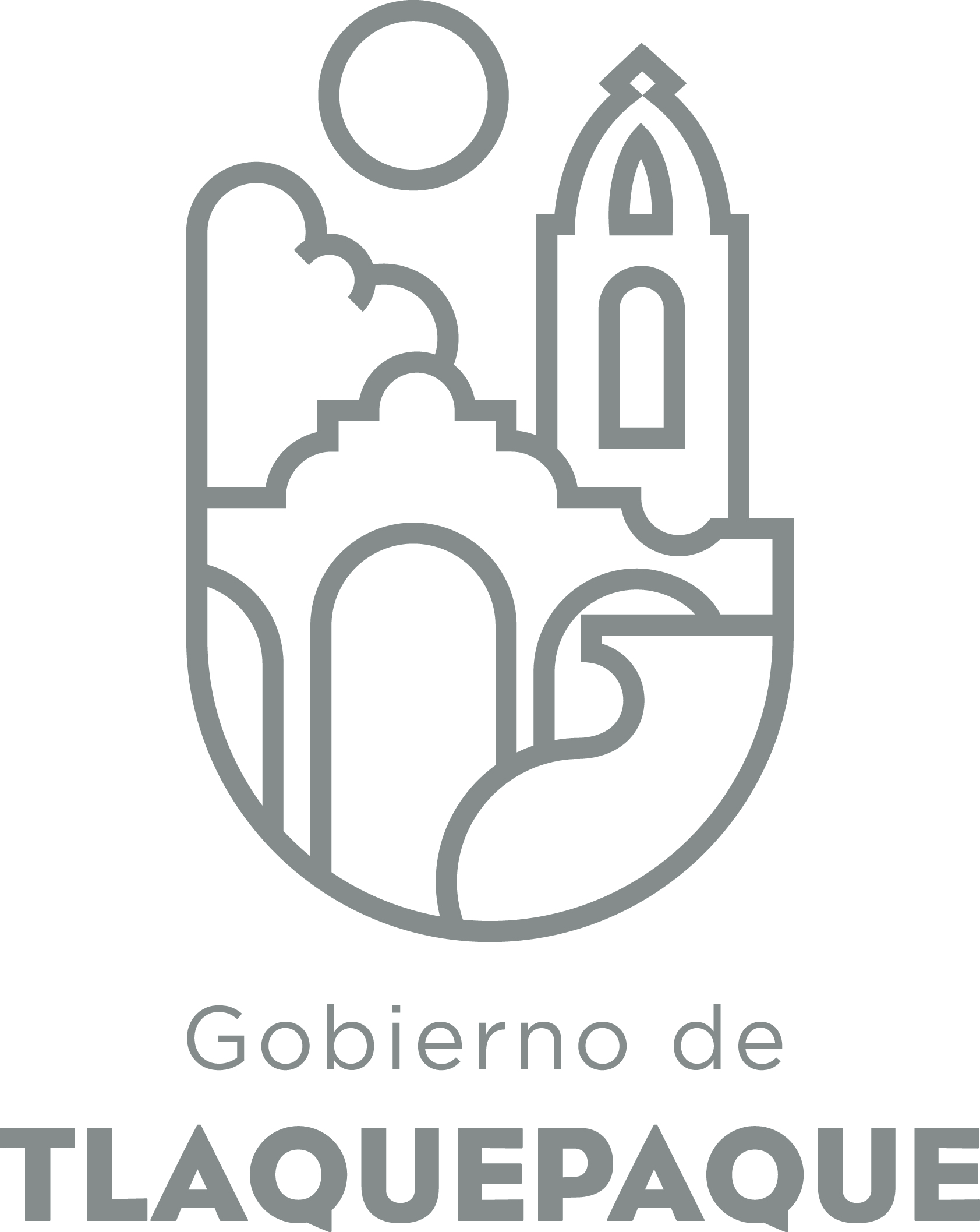 1.- DATOS GENERALESANEXO 22.- OPERACIÓN DE LA PROPUESTAANEXO TABLA Recursos empleados para la realización del Programa/Proyecto/Servicio/Campaña (PPSC)DIRECCIÓN GENERAL DE POLÍTICAS PÚBLICASCARATULA PARA LA ELABORACIÓN DE PROYECTOS.A)Nombre del programa/proyecto/servicio/campañaA)Nombre del programa/proyecto/servicio/campañaA)Nombre del programa/proyecto/servicio/campañaA)Nombre del programa/proyecto/servicio/campañaPROCURADURIA DE PROTECCION A NIÑAS, NIÑOS Y ADOLESCENTESPROCURADURIA DE PROTECCION A NIÑAS, NIÑOS Y ADOLESCENTESPROCURADURIA DE PROTECCION A NIÑAS, NIÑOS Y ADOLESCENTESPROCURADURIA DE PROTECCION A NIÑAS, NIÑOS Y ADOLESCENTESPROCURADURIA DE PROTECCION A NIÑAS, NIÑOS Y ADOLESCENTESPROCURADURIA DE PROTECCION A NIÑAS, NIÑOS Y ADOLESCENTESEjeEjeB) Dirección o Área ResponsableB) Dirección o Área ResponsableB) Dirección o Área ResponsableB) Dirección o Área ResponsablePROCURADURIA DE PROTECCION  A NIÑAS, NIÑOS Y ADOLESCENTES.PROCURADURIA DE PROTECCION  A NIÑAS, NIÑOS Y ADOLESCENTES.PROCURADURIA DE PROTECCION  A NIÑAS, NIÑOS Y ADOLESCENTES.PROCURADURIA DE PROTECCION  A NIÑAS, NIÑOS Y ADOLESCENTES.PROCURADURIA DE PROTECCION  A NIÑAS, NIÑOS Y ADOLESCENTES.PROCURADURIA DE PROTECCION  A NIÑAS, NIÑOS Y ADOLESCENTES.EstrategiaEstrategiaC)  Problemática que atiende la propuestaC)  Problemática que atiende la propuestaC)  Problemática que atiende la propuestaC)  Problemática que atiende la propuestaCUBRIR LA DEMANDA QUE EL MUNICIPIO DE TLAQUEPAQUE NOS DEMANDA EN LOS SERVICIOS QUE BRINDA LA PROCURADURIA DE PROTECCCION A NIÑAS, NIÑOS Y ADOLESCENTES YA QUE CON LOS RECURSOS QUE SE CUENTAN ACTUALMENTE SON INSUFICIENTES PARA LOGRARLOCUBRIR LA DEMANDA QUE EL MUNICIPIO DE TLAQUEPAQUE NOS DEMANDA EN LOS SERVICIOS QUE BRINDA LA PROCURADURIA DE PROTECCCION A NIÑAS, NIÑOS Y ADOLESCENTES YA QUE CON LOS RECURSOS QUE SE CUENTAN ACTUALMENTE SON INSUFICIENTES PARA LOGRARLOCUBRIR LA DEMANDA QUE EL MUNICIPIO DE TLAQUEPAQUE NOS DEMANDA EN LOS SERVICIOS QUE BRINDA LA PROCURADURIA DE PROTECCCION A NIÑAS, NIÑOS Y ADOLESCENTES YA QUE CON LOS RECURSOS QUE SE CUENTAN ACTUALMENTE SON INSUFICIENTES PARA LOGRARLOCUBRIR LA DEMANDA QUE EL MUNICIPIO DE TLAQUEPAQUE NOS DEMANDA EN LOS SERVICIOS QUE BRINDA LA PROCURADURIA DE PROTECCCION A NIÑAS, NIÑOS Y ADOLESCENTES YA QUE CON LOS RECURSOS QUE SE CUENTAN ACTUALMENTE SON INSUFICIENTES PARA LOGRARLOCUBRIR LA DEMANDA QUE EL MUNICIPIO DE TLAQUEPAQUE NOS DEMANDA EN LOS SERVICIOS QUE BRINDA LA PROCURADURIA DE PROTECCCION A NIÑAS, NIÑOS Y ADOLESCENTES YA QUE CON LOS RECURSOS QUE SE CUENTAN ACTUALMENTE SON INSUFICIENTES PARA LOGRARLOCUBRIR LA DEMANDA QUE EL MUNICIPIO DE TLAQUEPAQUE NOS DEMANDA EN LOS SERVICIOS QUE BRINDA LA PROCURADURIA DE PROTECCCION A NIÑAS, NIÑOS Y ADOLESCENTES YA QUE CON LOS RECURSOS QUE SE CUENTAN ACTUALMENTE SON INSUFICIENTES PARA LOGRARLOLínea de AcciónLínea de AcciónC)  Problemática que atiende la propuestaC)  Problemática que atiende la propuestaC)  Problemática que atiende la propuestaC)  Problemática que atiende la propuestaCUBRIR LA DEMANDA QUE EL MUNICIPIO DE TLAQUEPAQUE NOS DEMANDA EN LOS SERVICIOS QUE BRINDA LA PROCURADURIA DE PROTECCCION A NIÑAS, NIÑOS Y ADOLESCENTES YA QUE CON LOS RECURSOS QUE SE CUENTAN ACTUALMENTE SON INSUFICIENTES PARA LOGRARLOCUBRIR LA DEMANDA QUE EL MUNICIPIO DE TLAQUEPAQUE NOS DEMANDA EN LOS SERVICIOS QUE BRINDA LA PROCURADURIA DE PROTECCCION A NIÑAS, NIÑOS Y ADOLESCENTES YA QUE CON LOS RECURSOS QUE SE CUENTAN ACTUALMENTE SON INSUFICIENTES PARA LOGRARLOCUBRIR LA DEMANDA QUE EL MUNICIPIO DE TLAQUEPAQUE NOS DEMANDA EN LOS SERVICIOS QUE BRINDA LA PROCURADURIA DE PROTECCCION A NIÑAS, NIÑOS Y ADOLESCENTES YA QUE CON LOS RECURSOS QUE SE CUENTAN ACTUALMENTE SON INSUFICIENTES PARA LOGRARLOCUBRIR LA DEMANDA QUE EL MUNICIPIO DE TLAQUEPAQUE NOS DEMANDA EN LOS SERVICIOS QUE BRINDA LA PROCURADURIA DE PROTECCCION A NIÑAS, NIÑOS Y ADOLESCENTES YA QUE CON LOS RECURSOS QUE SE CUENTAN ACTUALMENTE SON INSUFICIENTES PARA LOGRARLOCUBRIR LA DEMANDA QUE EL MUNICIPIO DE TLAQUEPAQUE NOS DEMANDA EN LOS SERVICIOS QUE BRINDA LA PROCURADURIA DE PROTECCCION A NIÑAS, NIÑOS Y ADOLESCENTES YA QUE CON LOS RECURSOS QUE SE CUENTAN ACTUALMENTE SON INSUFICIENTES PARA LOGRARLOCUBRIR LA DEMANDA QUE EL MUNICIPIO DE TLAQUEPAQUE NOS DEMANDA EN LOS SERVICIOS QUE BRINDA LA PROCURADURIA DE PROTECCCION A NIÑAS, NIÑOS Y ADOLESCENTES YA QUE CON LOS RECURSOS QUE SE CUENTAN ACTUALMENTE SON INSUFICIENTES PARA LOGRARLONo. de PP EspecialNo. de PP EspecialD) Ubicación Geográfica / Cobertura  de ColoniasD) Ubicación Geográfica / Cobertura  de ColoniasD) Ubicación Geográfica / Cobertura  de ColoniasD) Ubicación Geográfica / Cobertura  de ColoniasMUNICIPIO DE TLAQUEPAQUE, JALISCOMUNICIPIO DE TLAQUEPAQUE, JALISCOMUNICIPIO DE TLAQUEPAQUE, JALISCOMUNICIPIO DE TLAQUEPAQUE, JALISCOMUNICIPIO DE TLAQUEPAQUE, JALISCOMUNICIPIO DE TLAQUEPAQUE, JALISCOVinc al PNDVinc al PNDE) Nombre del Enlace o ResponsableE) Nombre del Enlace o ResponsableE) Nombre del Enlace o ResponsableE) Nombre del Enlace o ResponsableLIC. MARIA DOLORES HERNANDEZ RAMIREZLIC. MARIA DOLORES HERNANDEZ RAMIREZLIC. MARIA DOLORES HERNANDEZ RAMIREZLIC. MARIA DOLORES HERNANDEZ RAMIREZLIC. MARIA DOLORES HERNANDEZ RAMIREZLIC. MARIA DOLORES HERNANDEZ RAMIREZVinc al PEDVinc al PEDF) Objetivo específicoF) Objetivo específicoF) Objetivo específicoF) Objetivo específicoCOADYUGAR E INTERVENIR COMO CONCILIARDOR EN SITUACIONES DE FAMILIA QUE ATENTEN O PONGAN EN PELIGRO EL NUCLEO FAMILIAR ASÍ COMO CUANDO LOS DERECHOS DE LAS NIÑAS, NIÑOS Y ADOLESCENTES SEAN VIOLENTADOS.COADYUGAR E INTERVENIR COMO CONCILIARDOR EN SITUACIONES DE FAMILIA QUE ATENTEN O PONGAN EN PELIGRO EL NUCLEO FAMILIAR ASÍ COMO CUANDO LOS DERECHOS DE LAS NIÑAS, NIÑOS Y ADOLESCENTES SEAN VIOLENTADOS.COADYUGAR E INTERVENIR COMO CONCILIARDOR EN SITUACIONES DE FAMILIA QUE ATENTEN O PONGAN EN PELIGRO EL NUCLEO FAMILIAR ASÍ COMO CUANDO LOS DERECHOS DE LAS NIÑAS, NIÑOS Y ADOLESCENTES SEAN VIOLENTADOS.COADYUGAR E INTERVENIR COMO CONCILIARDOR EN SITUACIONES DE FAMILIA QUE ATENTEN O PONGAN EN PELIGRO EL NUCLEO FAMILIAR ASÍ COMO CUANDO LOS DERECHOS DE LAS NIÑAS, NIÑOS Y ADOLESCENTES SEAN VIOLENTADOS.COADYUGAR E INTERVENIR COMO CONCILIARDOR EN SITUACIONES DE FAMILIA QUE ATENTEN O PONGAN EN PELIGRO EL NUCLEO FAMILIAR ASÍ COMO CUANDO LOS DERECHOS DE LAS NIÑAS, NIÑOS Y ADOLESCENTES SEAN VIOLENTADOS.COADYUGAR E INTERVENIR COMO CONCILIARDOR EN SITUACIONES DE FAMILIA QUE ATENTEN O PONGAN EN PELIGRO EL NUCLEO FAMILIAR ASÍ COMO CUANDO LOS DERECHOS DE LAS NIÑAS, NIÑOS Y ADOLESCENTES SEAN VIOLENTADOS.Vinc al PMetDVinc al PMetDG) Perfil de la población atendida o beneficiariosG) Perfil de la población atendida o beneficiariosG) Perfil de la población atendida o beneficiariosG) Perfil de la población atendida o beneficiariosVICTIMAS DE MALTRATO Y VIOLENCIAVICTIMAS DE MALTRATO Y VIOLENCIAVICTIMAS DE MALTRATO Y VIOLENCIAVICTIMAS DE MALTRATO Y VIOLENCIAVICTIMAS DE MALTRATO Y VIOLENCIAVICTIMAS DE MALTRATO Y VIOLENCIAVICTIMAS DE MALTRATO Y VIOLENCIAVICTIMAS DE MALTRATO Y VIOLENCIAVICTIMAS DE MALTRATO Y VIOLENCIAVICTIMAS DE MALTRATO Y VIOLENCIAH) Tipo de propuestaH) Tipo de propuestaH) Tipo de propuestaH) Tipo de propuestaH) Tipo de propuestaJ) No de BeneficiariosJ) No de BeneficiariosK) Fecha de InicioK) Fecha de InicioK) Fecha de InicioFecha de CierreFecha de CierreFecha de CierreFecha de CierreProgramaCampañaServicioProyectoProyectoHombresMujeresENERO 2018ENERO 2018ENERO 2018DICIEMBRE 2018DICIEMBRE 2018DICIEMBRE 2018DICIEMBRE 20187501250FedEdoMpioxxxxI) Monto total estimadoI) Monto total estimadoI) Monto total estimadoFuente de financiamientoFuente de financiamientoA) Principal producto esperado (base para el establecimiento de metas) DAR  EL SEGUIMIENTO CORRESPONDIENTE Y NECESARIO, CONCLUSION Y CIERRE A TODOS LOS CASOS QUE SE REPORTAN Y SOLICITAN EL SERVICIO DE LA PROCURADURIA DE PROTECCION A NIÑAS, NIÑOS Y ADOLESCENTES DAR  EL SEGUIMIENTO CORRESPONDIENTE Y NECESARIO, CONCLUSION Y CIERRE A TODOS LOS CASOS QUE SE REPORTAN Y SOLICITAN EL SERVICIO DE LA PROCURADURIA DE PROTECCION A NIÑAS, NIÑOS Y ADOLESCENTES DAR  EL SEGUIMIENTO CORRESPONDIENTE Y NECESARIO, CONCLUSION Y CIERRE A TODOS LOS CASOS QUE SE REPORTAN Y SOLICITAN EL SERVICIO DE LA PROCURADURIA DE PROTECCION A NIÑAS, NIÑOS Y ADOLESCENTES DAR  EL SEGUIMIENTO CORRESPONDIENTE Y NECESARIO, CONCLUSION Y CIERRE A TODOS LOS CASOS QUE SE REPORTAN Y SOLICITAN EL SERVICIO DE LA PROCURADURIA DE PROTECCION A NIÑAS, NIÑOS Y ADOLESCENTES DAR  EL SEGUIMIENTO CORRESPONDIENTE Y NECESARIO, CONCLUSION Y CIERRE A TODOS LOS CASOS QUE SE REPORTAN Y SOLICITAN EL SERVICIO DE LA PROCURADURIA DE PROTECCION A NIÑAS, NIÑOS Y ADOLESCENTESB)Actividades a realizar para la obtención del producto esperado-INCREMENTANDO EL NUMERO DE VISITAS DOMICILIARIAS-VEHICULO DE USO EXCLUSIVO PARA LA PROCURADURIA DE PROTECCION A NIÑAS, NIÑOS Y ADOLESCENTES-AUMENTANDO LA PLANTILLA DE PERSONAL DE LA PROCURADURIA DE PROTECCION A NIÑAS, NIÑOS Y ADOLESCENTES ( 1 ABOGADO Y  1 TRABAJADORA SOCIAL)-AMPLIANDO Y ADECUANDO  LAS OFICINAS DE LA PROCURADURIA DE PROTECCION A NIÑAS, NIÑOS Y ADOLESCENTES.-INCREMENTANDO EL NUMERO DE VISITAS DOMICILIARIAS-VEHICULO DE USO EXCLUSIVO PARA LA PROCURADURIA DE PROTECCION A NIÑAS, NIÑOS Y ADOLESCENTES-AUMENTANDO LA PLANTILLA DE PERSONAL DE LA PROCURADURIA DE PROTECCION A NIÑAS, NIÑOS Y ADOLESCENTES ( 1 ABOGADO Y  1 TRABAJADORA SOCIAL)-AMPLIANDO Y ADECUANDO  LAS OFICINAS DE LA PROCURADURIA DE PROTECCION A NIÑAS, NIÑOS Y ADOLESCENTES.-INCREMENTANDO EL NUMERO DE VISITAS DOMICILIARIAS-VEHICULO DE USO EXCLUSIVO PARA LA PROCURADURIA DE PROTECCION A NIÑAS, NIÑOS Y ADOLESCENTES-AUMENTANDO LA PLANTILLA DE PERSONAL DE LA PROCURADURIA DE PROTECCION A NIÑAS, NIÑOS Y ADOLESCENTES ( 1 ABOGADO Y  1 TRABAJADORA SOCIAL)-AMPLIANDO Y ADECUANDO  LAS OFICINAS DE LA PROCURADURIA DE PROTECCION A NIÑAS, NIÑOS Y ADOLESCENTES.-INCREMENTANDO EL NUMERO DE VISITAS DOMICILIARIAS-VEHICULO DE USO EXCLUSIVO PARA LA PROCURADURIA DE PROTECCION A NIÑAS, NIÑOS Y ADOLESCENTES-AUMENTANDO LA PLANTILLA DE PERSONAL DE LA PROCURADURIA DE PROTECCION A NIÑAS, NIÑOS Y ADOLESCENTES ( 1 ABOGADO Y  1 TRABAJADORA SOCIAL)-AMPLIANDO Y ADECUANDO  LAS OFICINAS DE LA PROCURADURIA DE PROTECCION A NIÑAS, NIÑOS Y ADOLESCENTES.-INCREMENTANDO EL NUMERO DE VISITAS DOMICILIARIAS-VEHICULO DE USO EXCLUSIVO PARA LA PROCURADURIA DE PROTECCION A NIÑAS, NIÑOS Y ADOLESCENTES-AUMENTANDO LA PLANTILLA DE PERSONAL DE LA PROCURADURIA DE PROTECCION A NIÑAS, NIÑOS Y ADOLESCENTES ( 1 ABOGADO Y  1 TRABAJADORA SOCIAL)-AMPLIANDO Y ADECUANDO  LAS OFICINAS DE LA PROCURADURIA DE PROTECCION A NIÑAS, NIÑOS Y ADOLESCENTES.Indicador de Resultados vinculado al PMD según Línea de Acción Indicador vinculado a los Objetivos de Desarrollo Sostenible AlcanceCorto PlazoMediano PlazoMediano PlazoMediano PlazoLargo PlazoAlcanceC) Valor Inicial de la MetaValor final de la MetaValor final de la MetaNombre del indicadorFormula del indicadorFormula del indicadorClave de presupuesto determinada en Finanzas para la etiquetación de recursosClave de presupuesto determinada en Finanzas para la etiquetación de recursosClave de presupuesto determinada en Finanzas para la etiquetación de recursosCronograma Anual  de ActividadesCronograma Anual  de ActividadesCronograma Anual  de ActividadesCronograma Anual  de ActividadesCronograma Anual  de ActividadesCronograma Anual  de ActividadesCronograma Anual  de ActividadesCronograma Anual  de ActividadesCronograma Anual  de ActividadesCronograma Anual  de ActividadesCronograma Anual  de ActividadesCronograma Anual  de ActividadesCronograma Anual  de ActividadesD) Actividades a realizar para la obtención del producto esperado 201720172017201720172017201720172017201720172017D) Actividades a realizar para la obtención del producto esperado ENEFEBMZOABRMAYJUNJULAGOSEPOCTNOVDICE) Recursos HumanosNúmero F) Recursos MaterialesNúmero/LitrosTipo de financiamiento del recursoTipo de financiamiento del recursoG) Recursos FinancierosMontoE) Recursos HumanosNúmero F) Recursos MaterialesNúmero/LitrosProveeduríaFondo RevolventeG) Recursos FinancierosMontoPersonal que participa en éste PPSCVehículos empleados para éste PPSCMonto total del Recurso obtenido mediante el fondo REVOLVENTE que se destina a éste PPSCPersonal que participa en éste PPSCCombustible mensual que consumen los vehículos empleados para éste PPSCMonto total del Recurso obtenido mediante el fondo REVOLVENTE que se destina a éste PPSCPersonal que participa en éste PPSCComputadoras empleadas para éste PPSCMonto total del Recurso obtenido mediante el fondo REVOLVENTE que se destina a éste PPSCACTIVIDADENEFEBMARABRMAYJUNJULIOAGOSSEPTOCTNOVDICREGISTRO USUARIO DE 1RA VEZ9065902590140904065758029REGISTRO USUARIOS SUBSECUENTES1801251604512019519510010511014862REPORTE DE MALTRATO303030303030303030303015REGISTRO DE CITADOS POR REPORTEDE MALTRATO303030303030303030303015VISITAS DOMICILIARIAS ( T.S) 1ra vez303030303030303030303015VISITAS DOMICILIARIAS ( T.S) Seguimiento102520301025302525202020VISITAS A OTRAS INSTITUCIONES15101010101015201010103ASESORIA LEGAL 1ra vez705575205575554045505030ASESORIA LEGAL Seguimiento454050154040505030305230ASESORIA DE TRABAJO SOCIAL 1ra vez404040256050104535352828ASESORIA DE TRABAJO SOCIAL Seguimiento755560405560207060254860CARTA COMPROMISO252525152025252010102116NOTIFICACIONES555555555555DENUNCIAS ANTE MINISTERIO PUBLICO111111111111CONVENIOS|15151015152530201052515TESTIMONIALES201520152025301051047INEXISTENCIAS201025152025301515101012IDENTIFICACION PROVISIONAL251618933304025201039MUJERES VIOLENTADAS1010101010101010101901010REGISTROS EXTEMPORANEOS552222552214CONSTANCIAS DE PLATICAS PREMATRIMONIALES38522025090270200170180520190180150PLATICAS DE AVENIMIENTO222222222222IMPRESIONES DIAGNOSTICAS303555255555605040405040